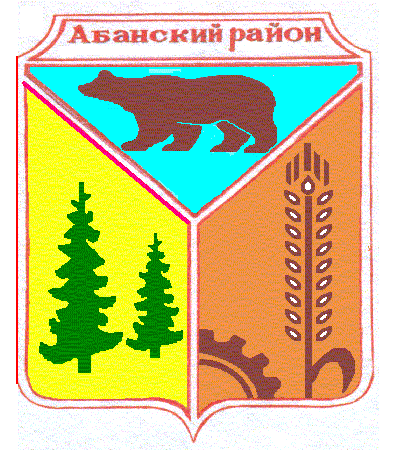 Администрация Абанского районаКрасноярского краяП О С Т А Н О В Л Е Н И Е27.12.2018				          п. Абан				      № 595-пОб определении уполномоченногооргана по содействию развитиюконкуренции в Абанском районеВ соответствии с Федеральным законом от 06.10.2003 «131-ФЗ «Об общих принципах организации местного самоуправления в Российской Федерации», распоряжением Правительства РФ от 05.09.2015 № 1738-р, руководствуясь статьями 43, 44 Устава Абанского района, ПОСТАНОВЛЯЮ:Определить уполномоченным органом по содействию развитию конкуренции в Абанском районе отдел информационного, правового и кадрового обеспечения администрации Абанского района.Опубликовать настоящее постановление в газете «Красное Знамя» и разместить на официальном сайте муниципального образования Абанский район в сети Интернет.Контроль за исполнением постановления возложить на заместителя главы администрации Абанского района О.В. Кортелеву.Постановление вступает в силу в день, следующий за днем его официального опубликования.Главы администрацииАбанского района							      Г.В. Иванченко